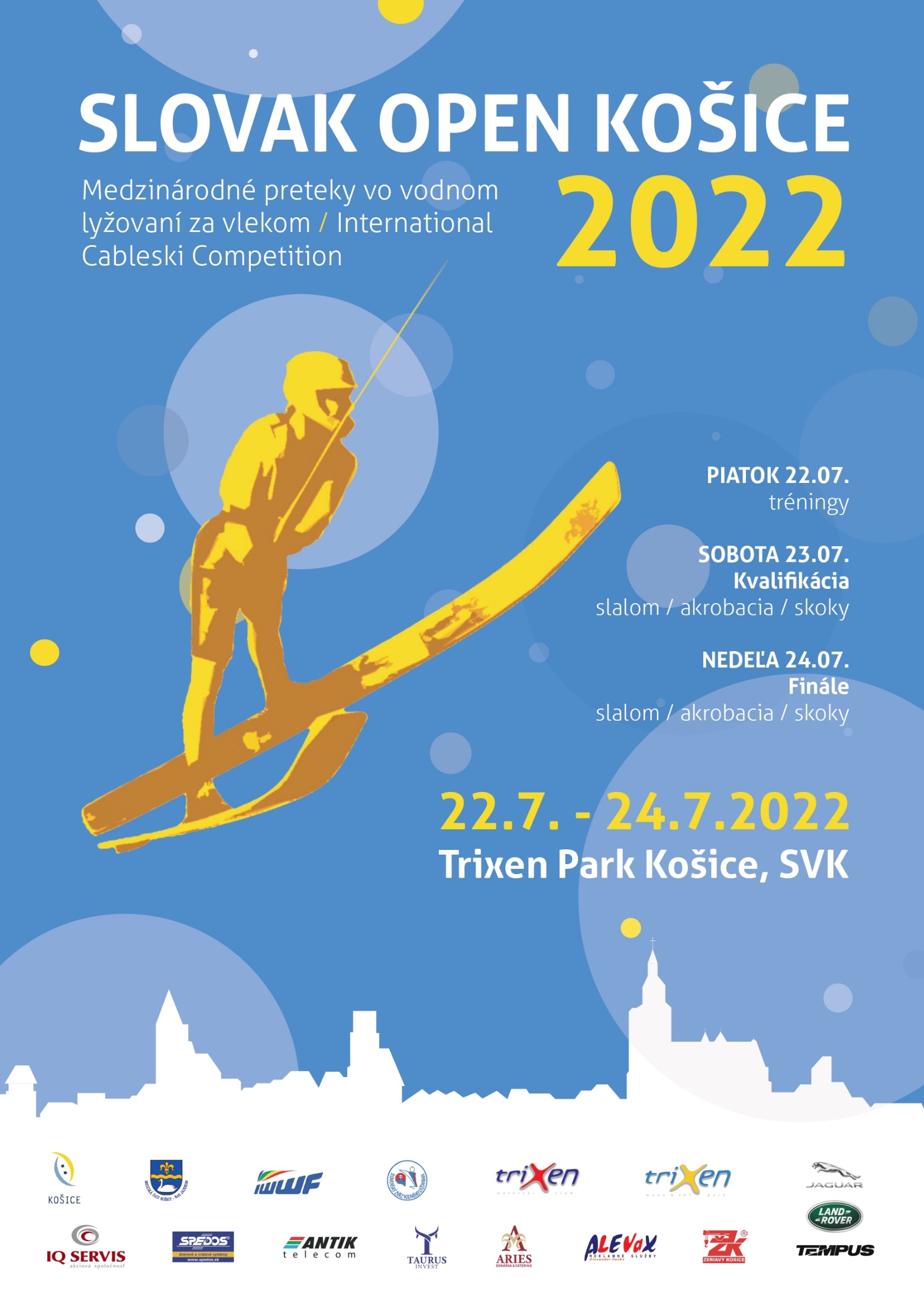 The Slovak Water Ski & Wakeboard Federation and Water Ski Club TRIXEN invites you to the Slovak Open Kosice 2022, which will be held on 22nd of July until 24th of July 2022 at Kosice.COVID - 19:Please observe the current epidemiological situation and conditions for foreigners entering the territory of the Slovak Republic on this website: https://korona.gov.sk/en/travel-to-the-slovak-republic-traffic-light-system/1. Venue and Organizer:"TRIXEN PARK KOSICE" - sidlisko Nad Jazerom, KVL TRIXEN, www.trixen.skAlexander Vaško, e-mail: vasko@iqservis.sk, telephone contact: +421 903 623 1122. Conditions of the Competition:The competition will be held at the Cableway in Košice /Events: Tricks, Slalom, JumpRules: The competition will be held according to the IWWF Cableski Technical Rules 2022.3. Categories:The competition will be carried out in the following Categories:Open Men and Open Women, Junior Boys and Girls U19, Junior Boys and Girls U15, Senior Men4. Homologation:This competition will be held in Record homologated for Slalom, Jump and Tricks.5. Drawing facility:RIXEN Cableway (4 pulleys)/Direct drive6. JudgesYou can find on official cable ski website.7. Entry fee, conditions:*The organizer collects an entry fee as followOpen and senior class  / 110.00 € for 3 events per skier and 60.00 € for each single event.U15 and U19 class  / 70.00 € for 3 events per skier and 45.00 € for each single event.*The entry fee must be paid in Euro in the competition office before training starts.*International insurance with risk for sports on training and competition days*The unofficial training 1 hour / 170,00 € / reservation: vasko@iqservis.sk8. Provisional Time schedule:Wednesday 20 July, Thursday 21 July	Practice possibilities for teamsFriday 22 July	Practice possibilities for teams	16:00 - 18:00	Accreditation of the participants	18:15 - 20:00	Official training (1 round/per skier/per disciplines)	18:00	Captain and Judges meetingSaturday 23 July	08:30	Preliminary slalom all categories	following	Preliminary tricks all categories	following	Preliminary jumps all categoriesSunday 24 July	09:00	Finals U15 and U19 categories	12:00	Final Open categoriesThe time schedule can be altered by decision of the judges and organizer due to the number of participants entered for the different categories.9. Registration:The entry form of the participants must be available latest 22nd of July 2022 to the organizer.e-mail: vasko@iqservis.sk10. Prize Money:Will be announced soon.11. Liability:In entering this competition, the competitors will agree to abide by the rules of the IWWF / EAME or additions there to which may be in force by the time.The organizing club does not undertake any liability for damage to persons, material or property against competitors, Technical Official (TO), judges, official helpers and other persons.All competitors take part on their own risk in every respect even if they are engaged out of the competition, e.g. in any additional program. With the entry of the competition they give up any claim from cases of loss of any kind arising indirectly or directly during this event. Actives ought to have affected a private accident insurance besides their health insurance. Damage to a third party (e.g. spectators) is insured only within the limits of the organizer’s liability.12. Accommodations:Participants have to take care of accommodation by themselves.https://www.megaubytovanie.sk/apartmany-kukucin#price-listRoute E58 - www.camp-kosice.skPenzion Športwww.penzionsport.sk*before it was Autocamping Salas.https://www.travelguide.sk/svk/kosice/ubytovanie/turisticke-regiony/www.booking.comwww.trivago.czWe are looking forward to your participation.On behalf of the Slovak Waterski & Wakeboard Federation and Water ski club TRIXENAlexander Vaško